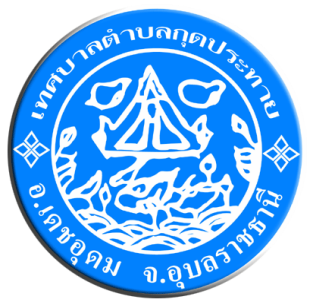 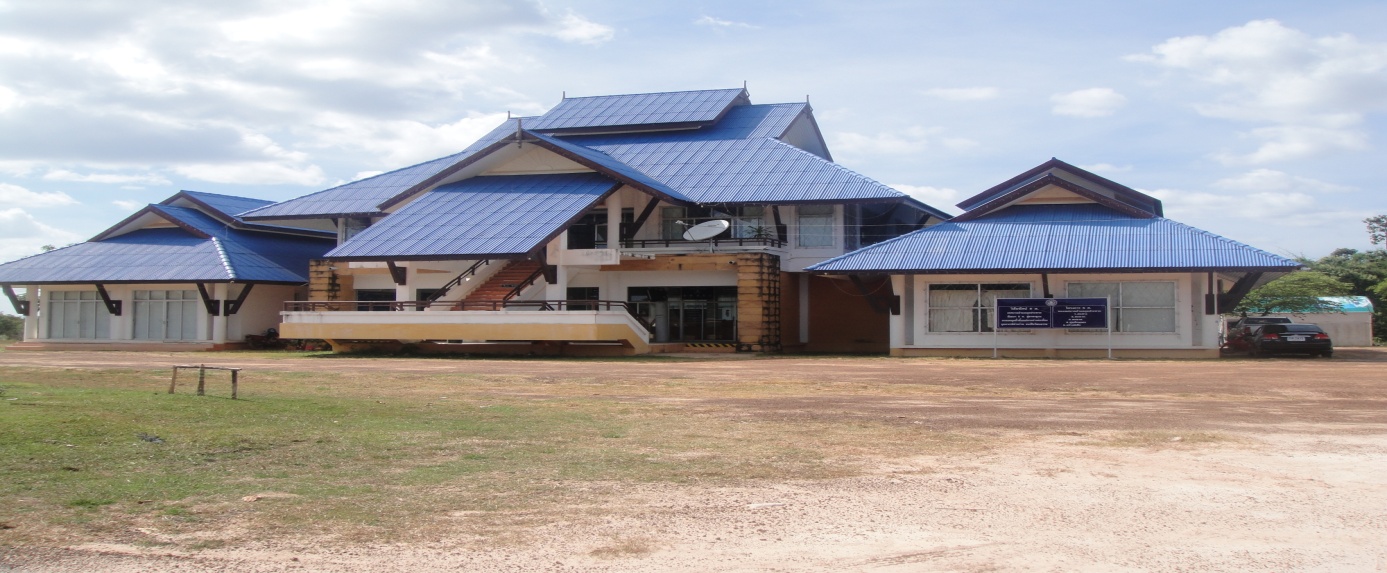 ฉบับที่  3  ประจำเดือน  ตุลาคม  - ธันวาคม  2563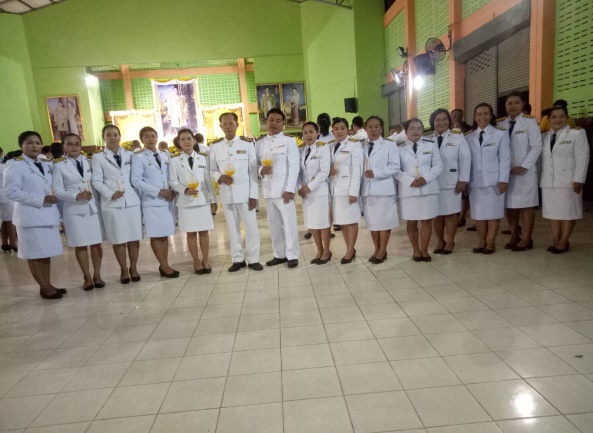 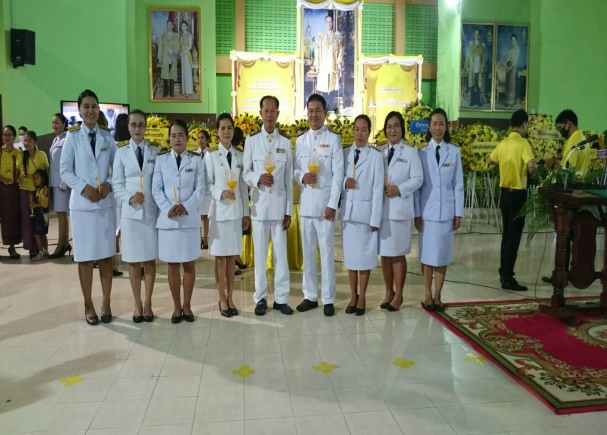 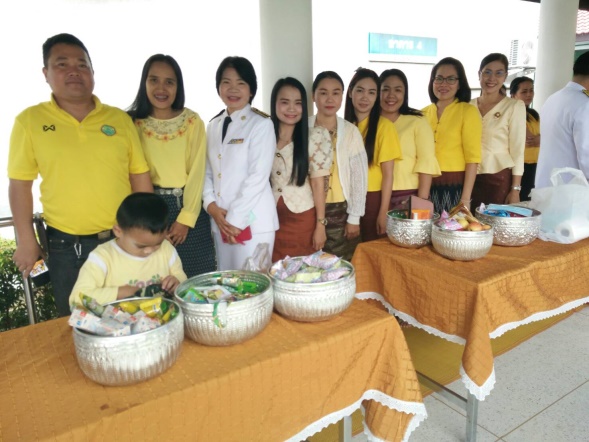 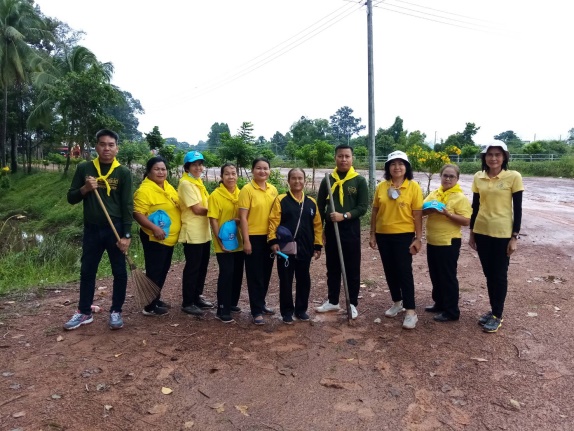 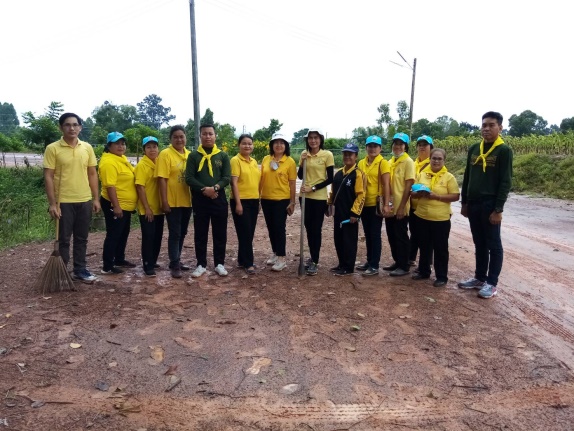 -2--2-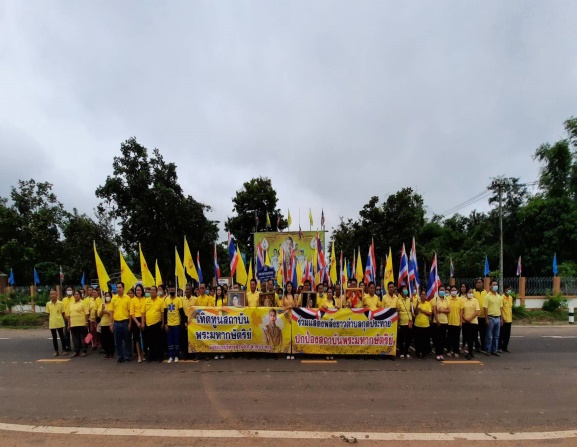 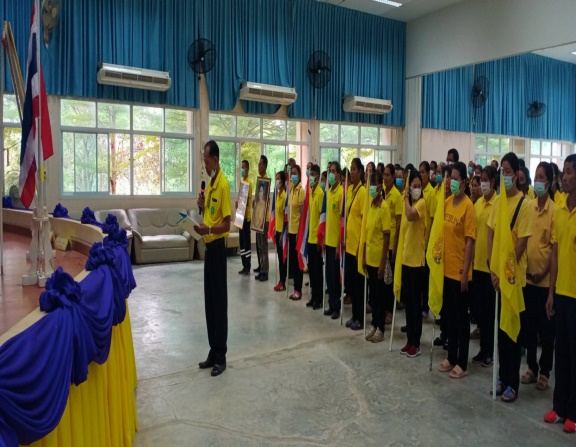 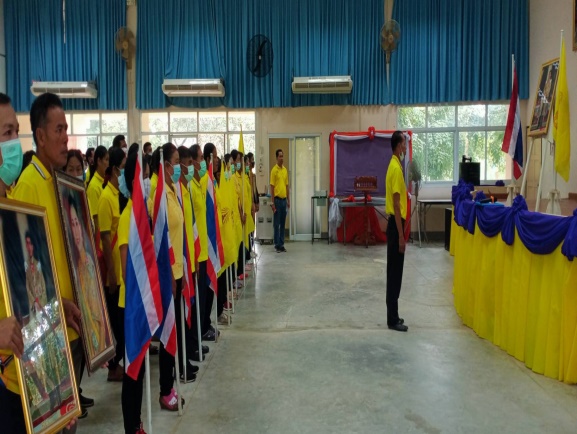 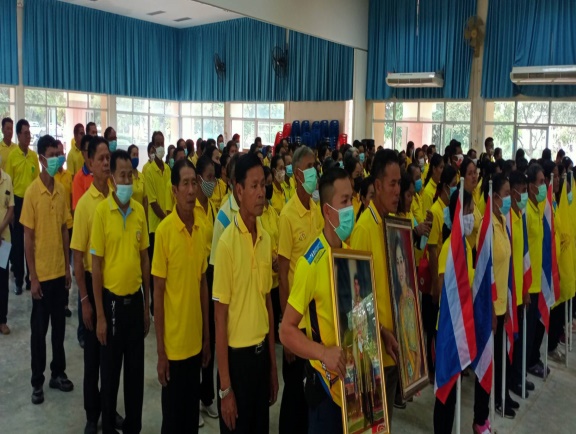 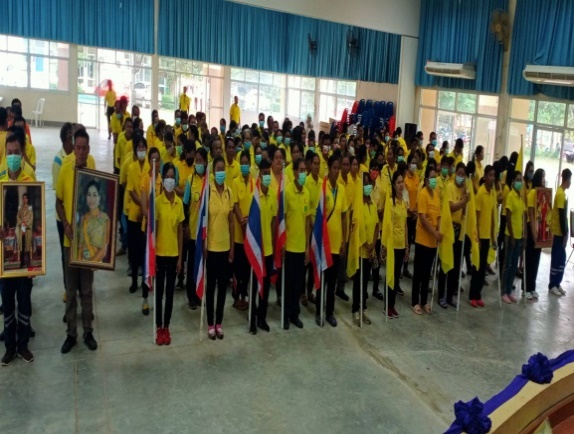 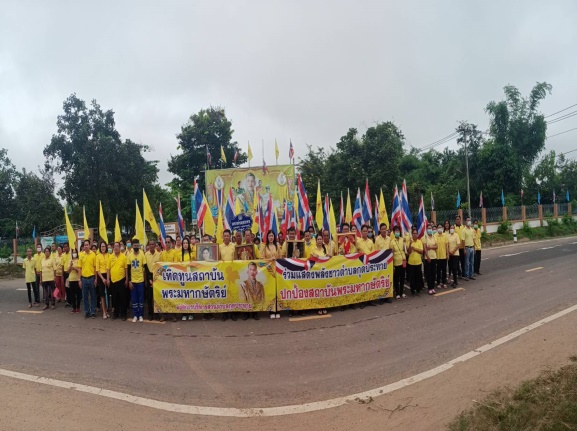 กาลที่ 5   -3-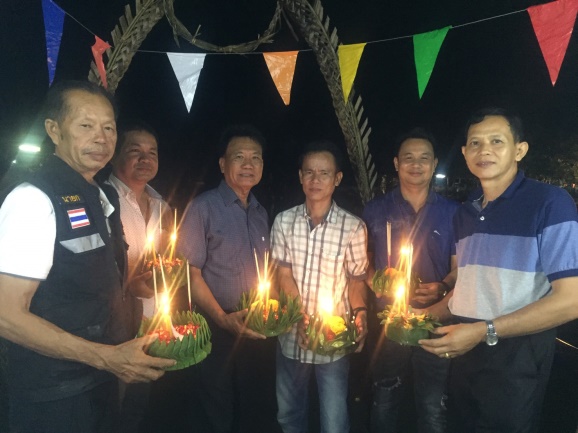 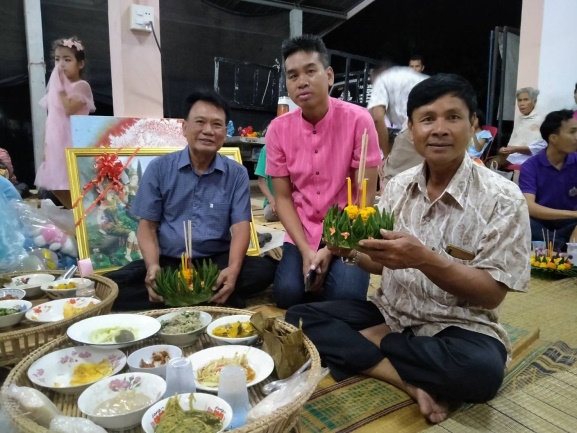 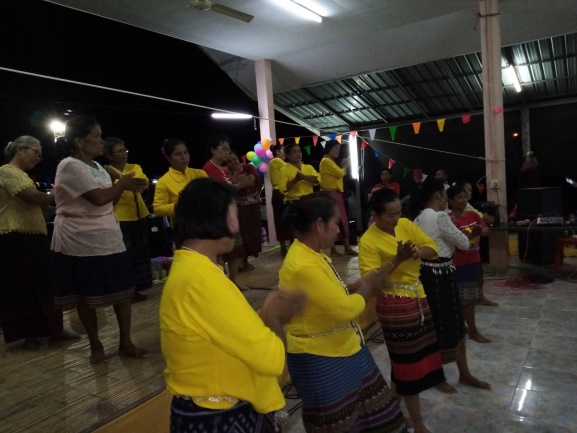 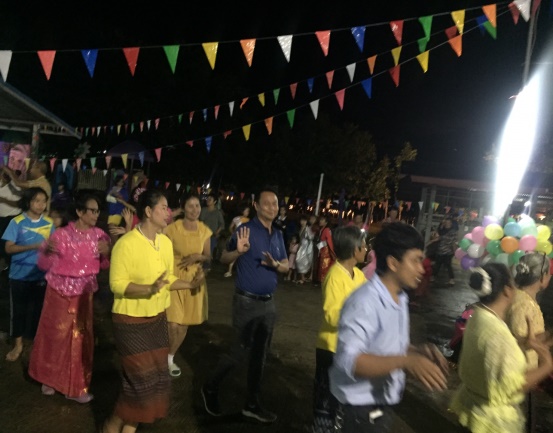 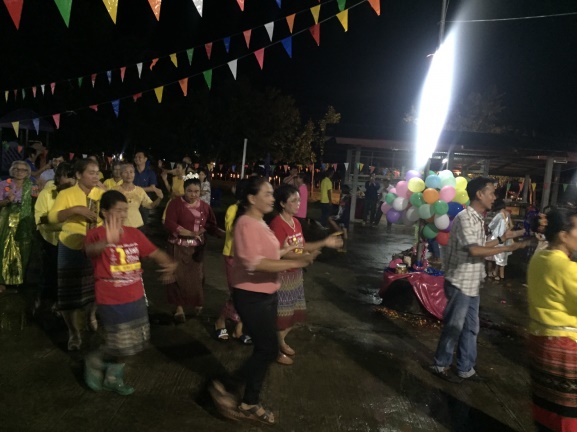 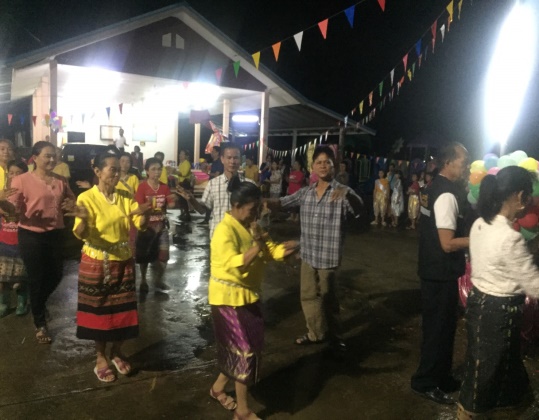 -4-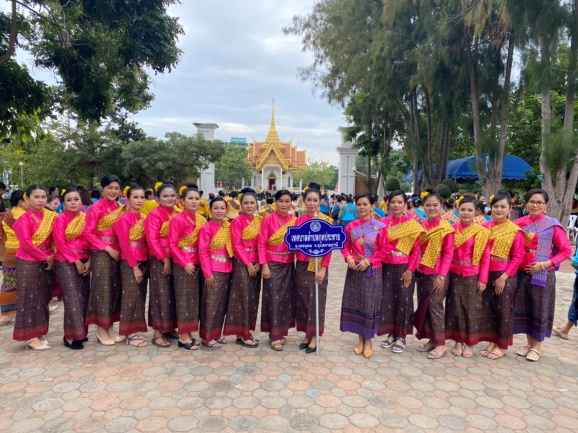 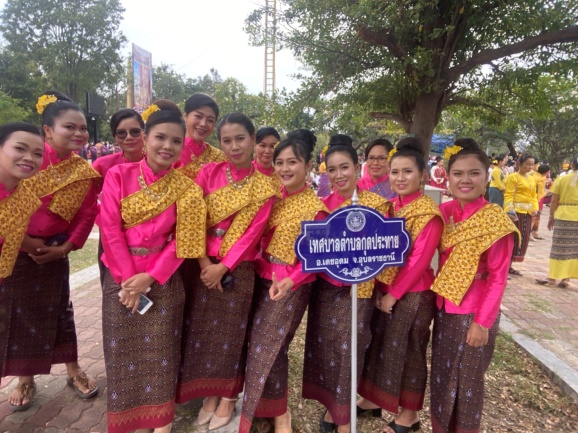 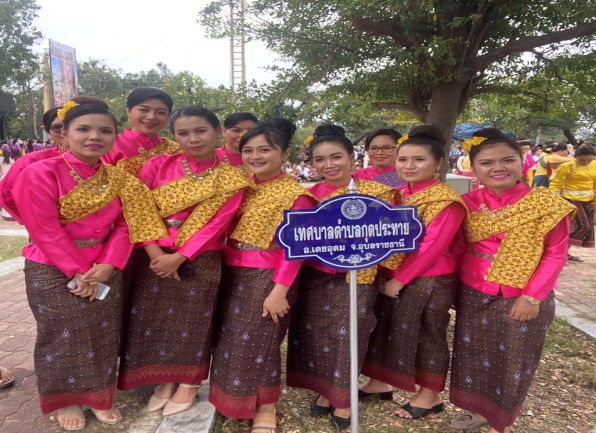 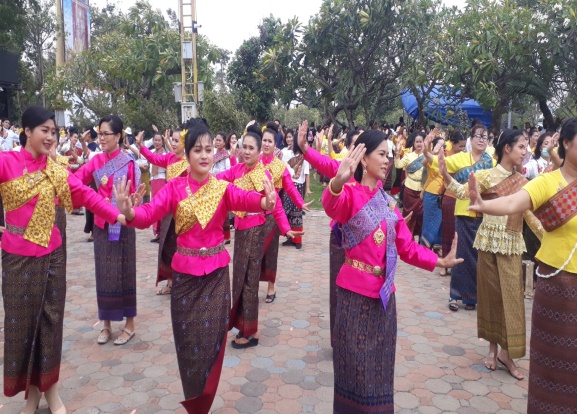 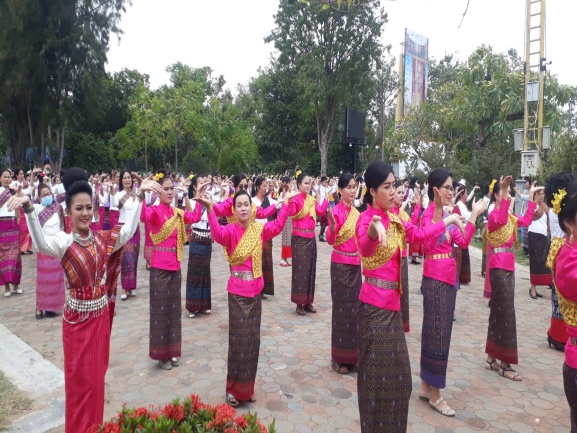 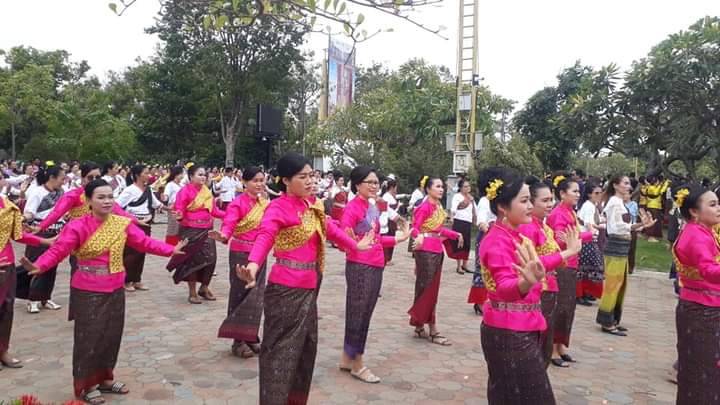 -5-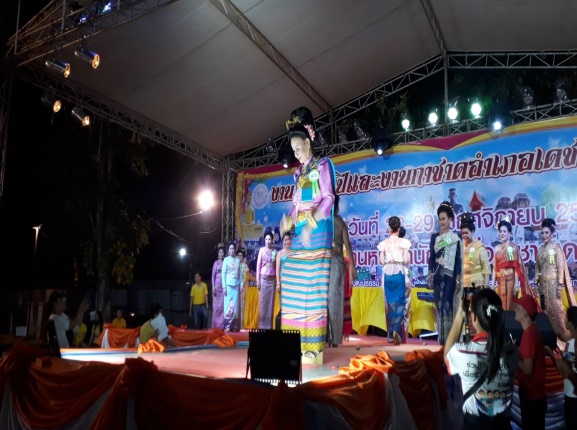 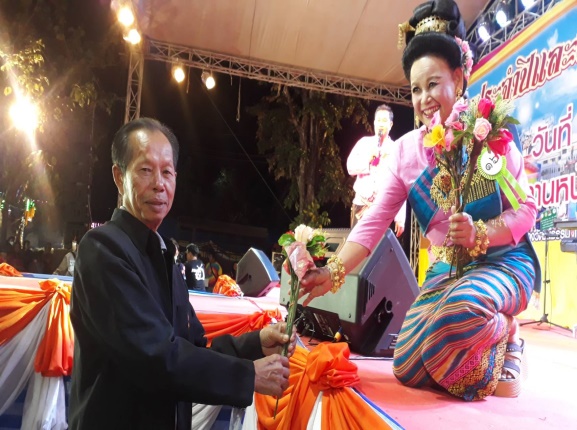 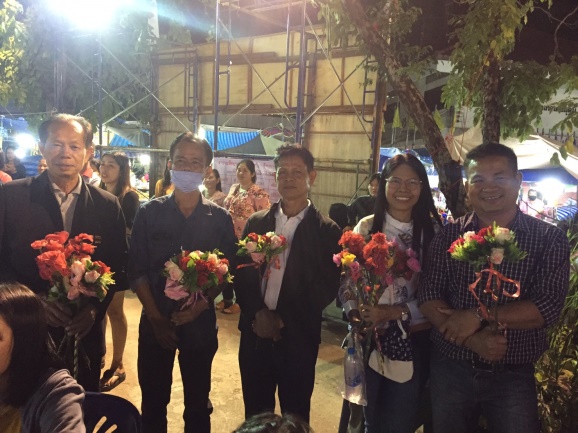 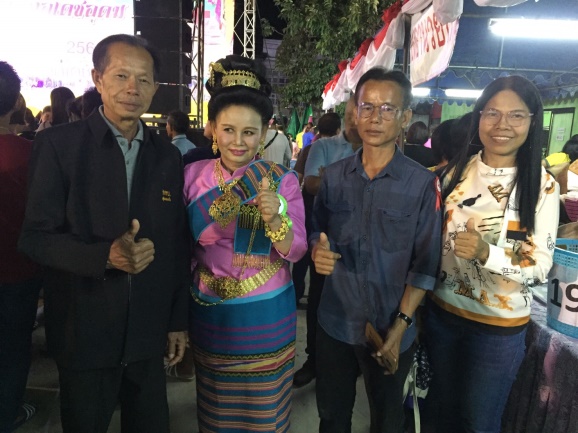 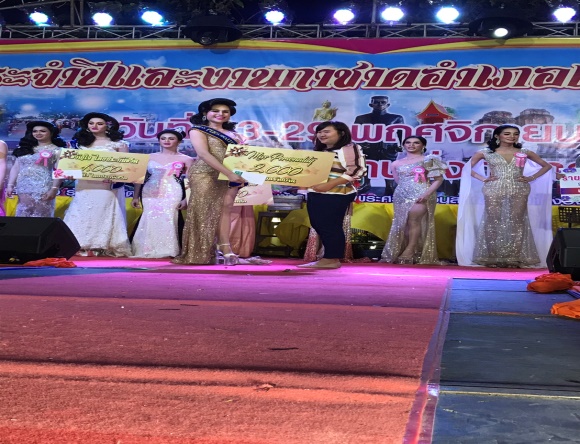 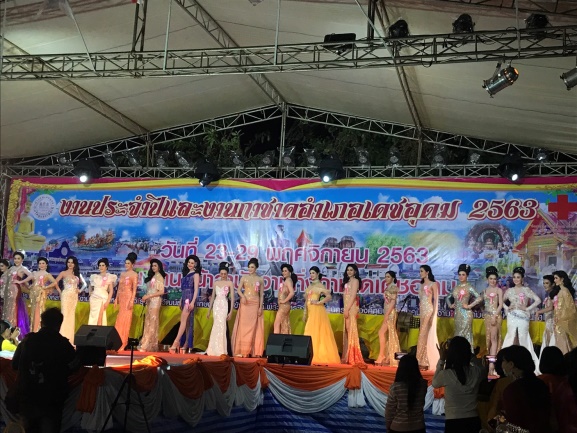   -6-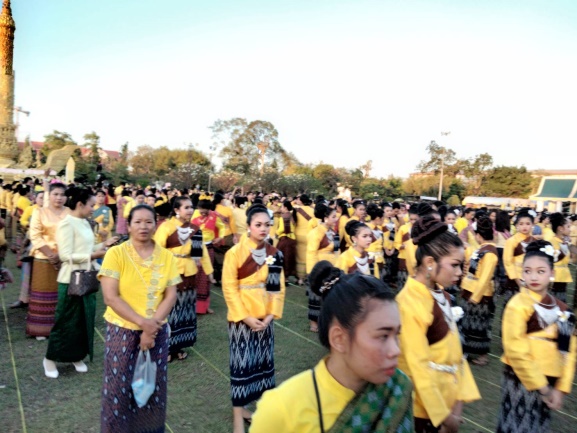 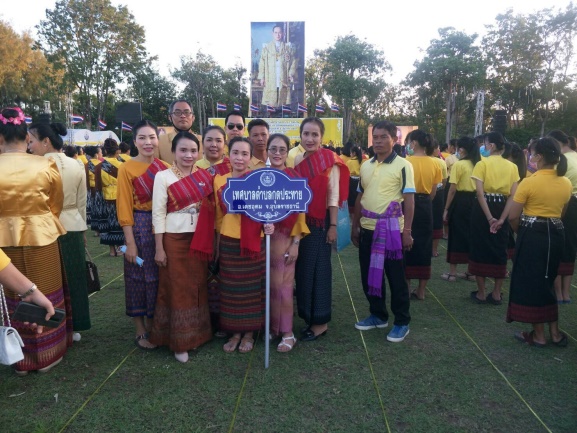 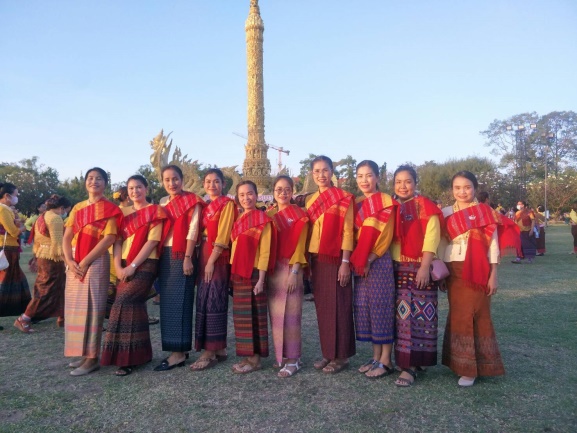 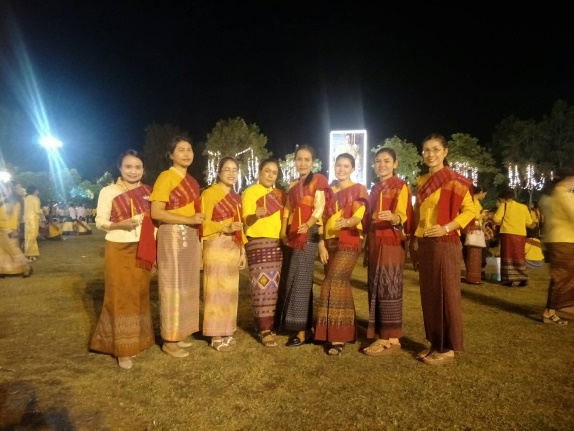 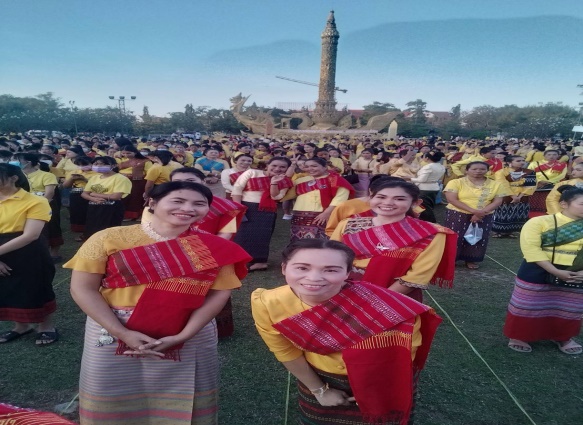 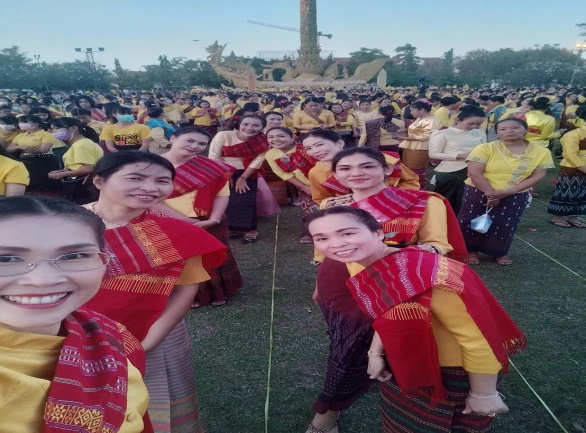  -7-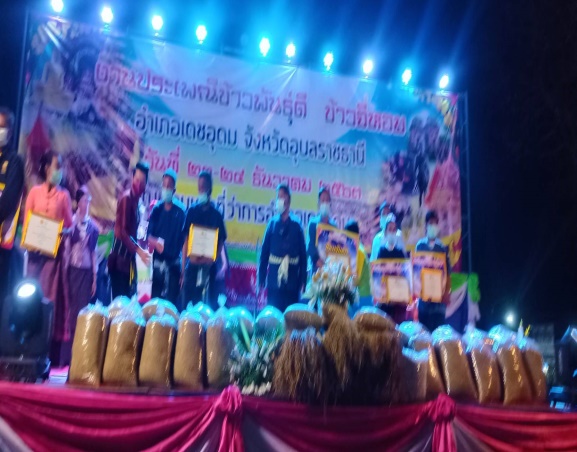 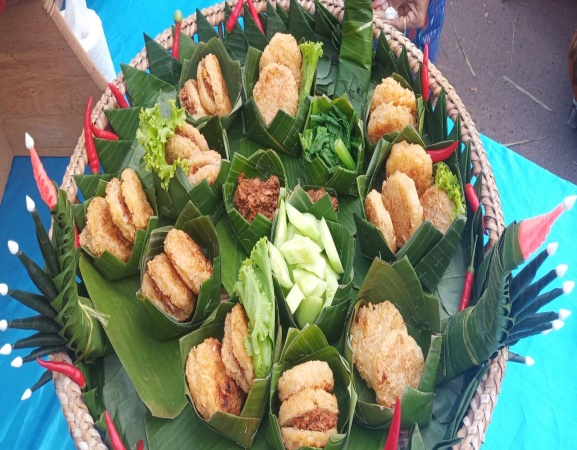 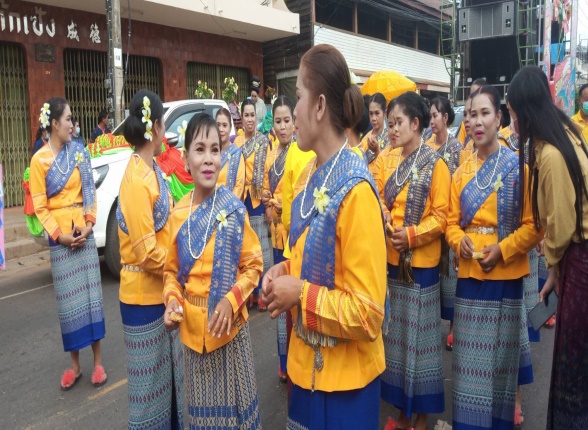 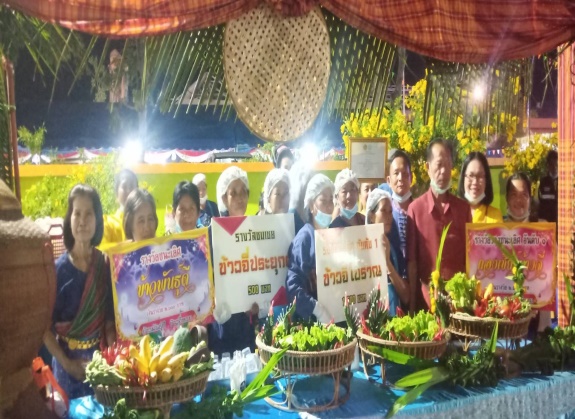 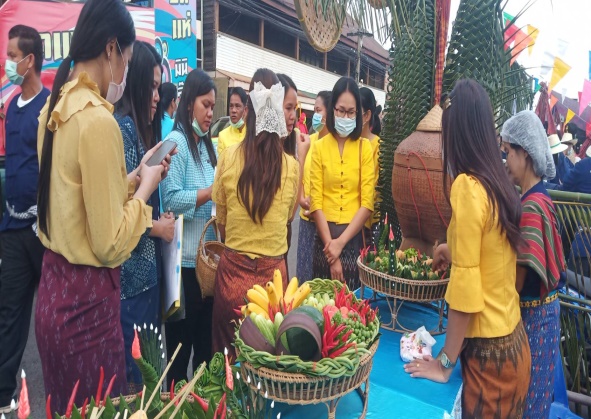   -8-****************      บรรณาธิการ        ****************นายวุทิภูมิ  สุระเสน   ปลัดเทศบาล   คณะผู้จัดทำงานประชาสัมพันธ์    สำนักปลัดเทศบาลตำบลกุดประทาย171  หมู่ที่ 13  ตำบลกุดประทาย  อำเภอเดชอุดม   จังหวัดอุบลราชธานี  34160โทร. 0-452-52970 	โทรสาร  0-452-52971WWW : kudpratay.go.th     Facebook : ศูนย์ปฏิบัติการเทศบาลตำบลกุดประทาย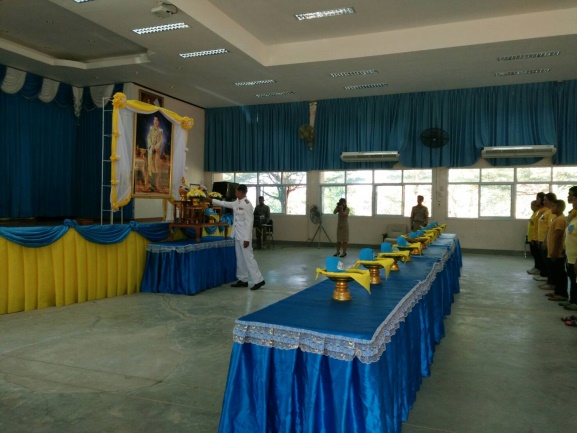 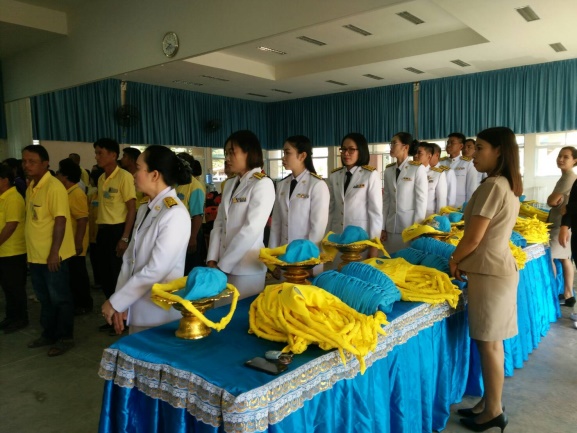 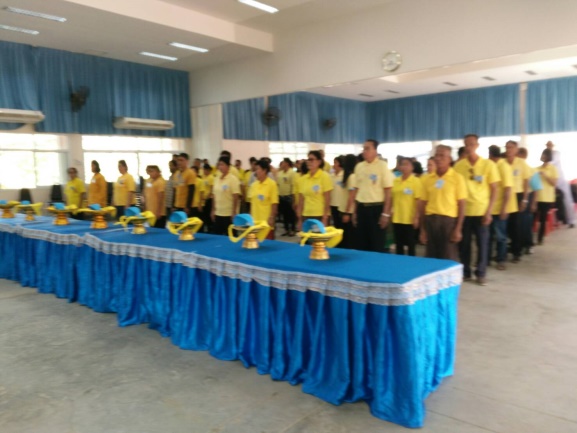 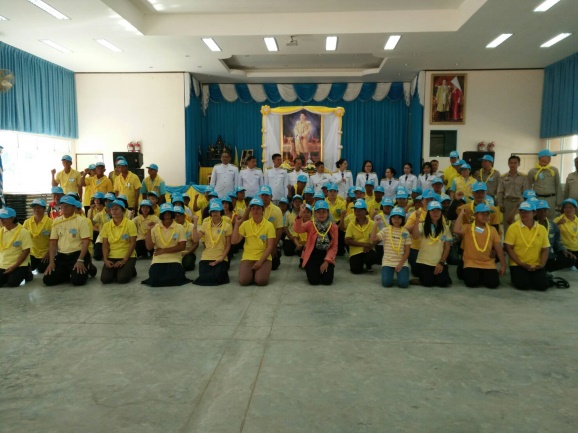 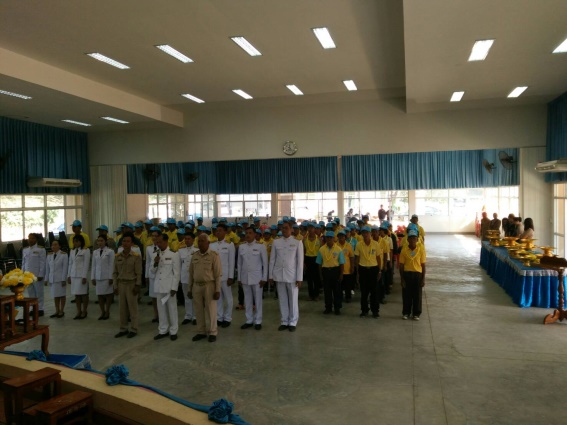 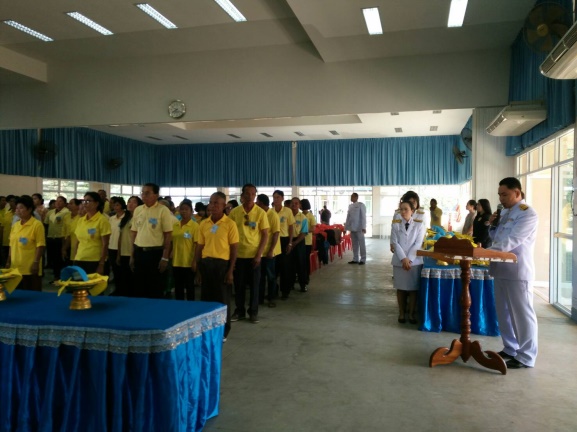   -8-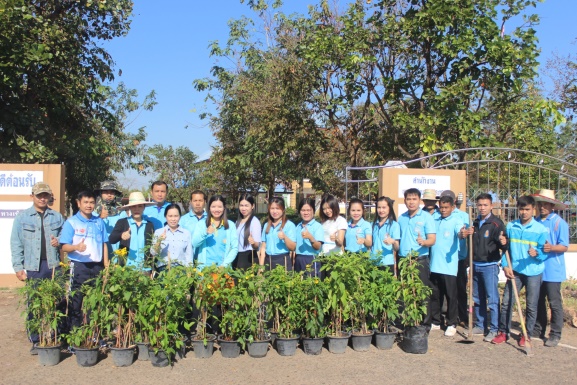 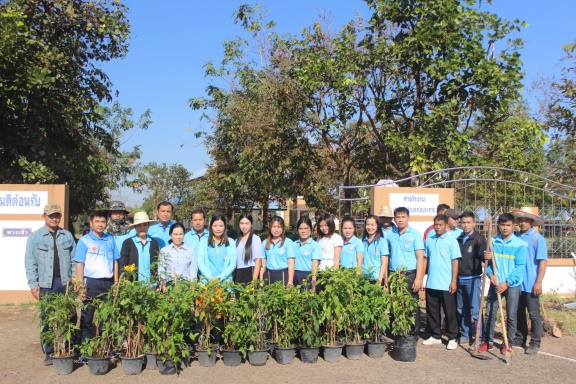 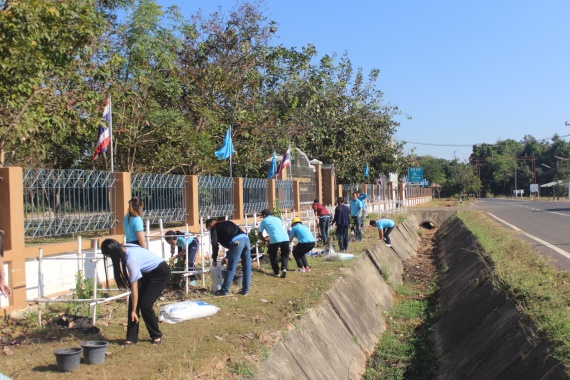 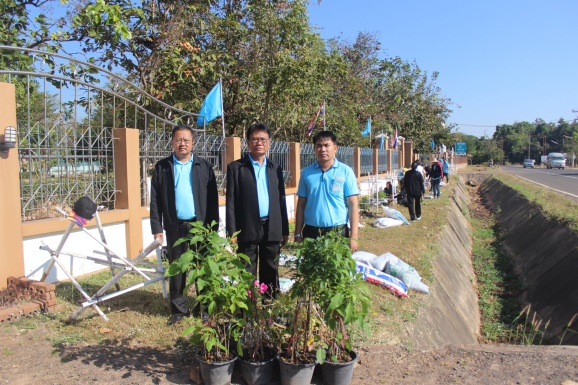 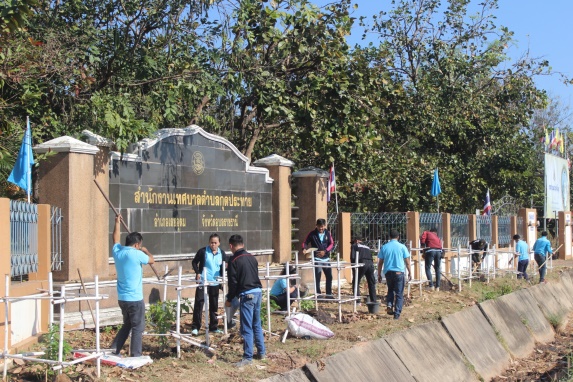 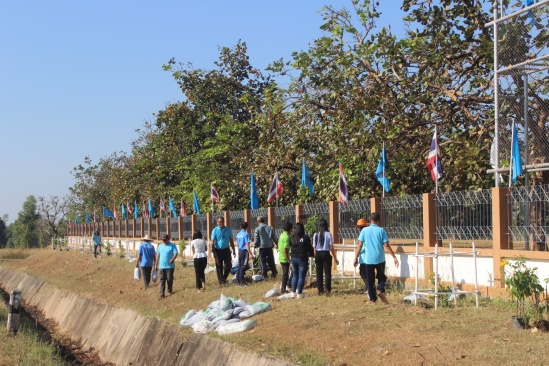   -9-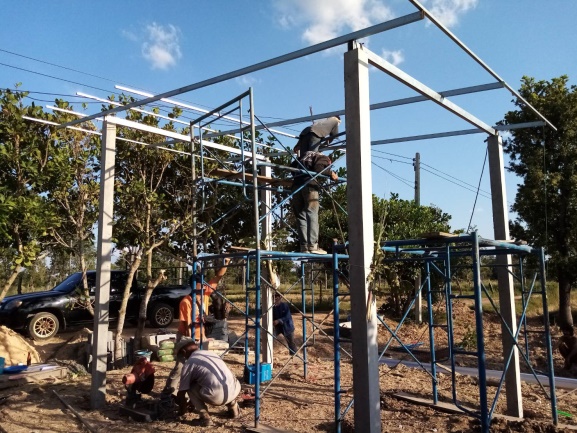 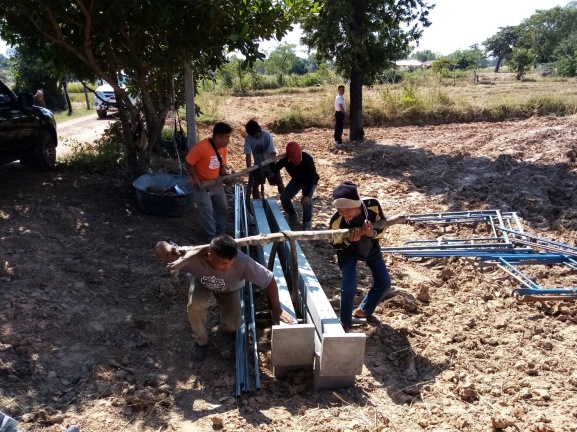 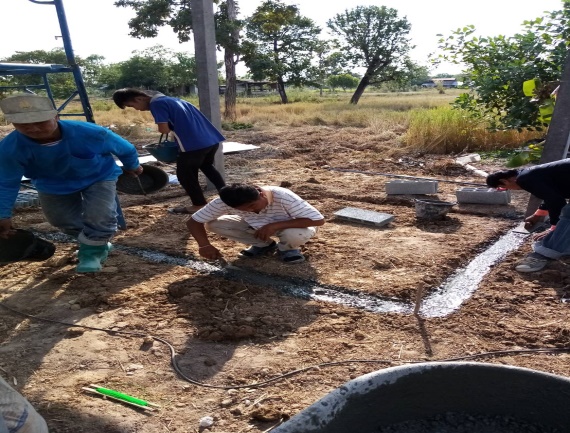 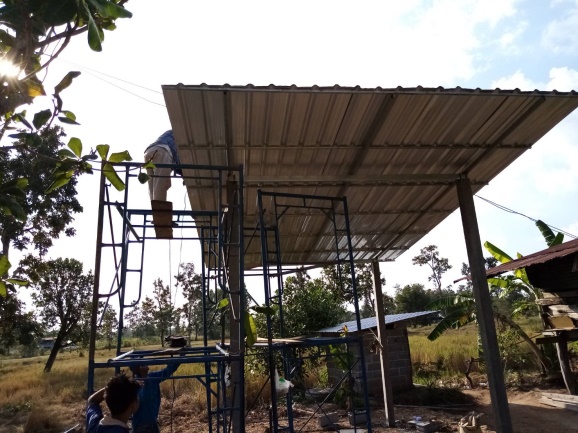 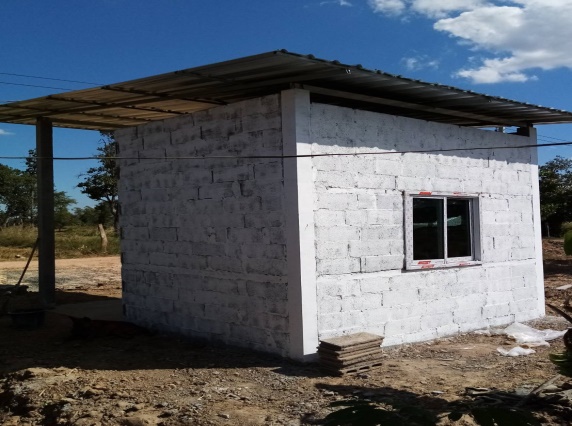 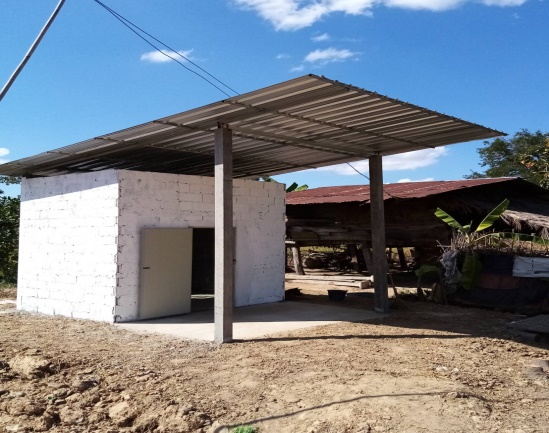      ****************      บรรณาธิการ        ****************นายวุทิภูมิ  สุระเสน  ปลัดเทศบาล   คณะผู้จัดทำงานประชาสัมพันธ์    สำนักปลัดเทศบาลตำบลกุดประทาย171  หมู่ที่ 13  ตำบลกุดประทาย  อำเภอเดชอุดม   จังหวัดอุบลราชธานี  34160โทร. 0-452-52970 	โทรสาร  0-452-52971http://www.kudprathay.go.th/main	   E-Mail : kudpratay@hotmail.com  Facebook : ศูนย์ปฏิบัติการเทศบาลตำบลกุดประทาย